Orange County CouncilCollege of Commissioner Science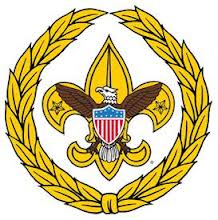 Saturday  -  Oct 21, 2017University of Scouting – Santiago Canyon College8045 E. Chapman Ave., Orange, CA  92869Registration 7:00 am - 8:00 am, Opening Ceremony 8:00 am$25 Registration Fee (includes parking) – Lunch $6Pre-register at  orangecounty.camp-master.comSCHEDULEQuestions: Stewart Lumb, ocbsa.comm@gmail.com, 714-421-1724